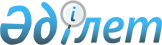 Об утверждении бюджета Червонного сельского округа района имени Габита Мусрепова на 2023-2025 годыРешение маслихата района имени Габита Мусрепова Северо-Казахстанской области от 29 декабря 2022 года № 25-14
      Сноска. Вводится в действие с 01.01.2023 в соответствии с пунктом 5 настоящего решения.
      В соответствии со статьями 9-1, 75 Бюджетного кодекса Республики Казахстан, статьей 6 Закона Республики Казахстан "О местном государственном управлении и самоуправлении в Республике Казахстан", маслихат района имени Габита Мусрепова Северо-Казахстанской области РЕШИЛ:
      1. Утвердить бюджет Червонного сельского округа района имени Габита Мусрепова на 2023-2025 годы согласно приложениям 1, 2 и 3 соответственно к настоящему решению, в том числе на 2023 год в следующих объемах:
      1) доходы – 293 780,7 тысяч тенге:
      налоговые поступления – 11 758,9 тысяч тенге;
      неналоговые поступления – 0;
      поступления от продажи основного капитала – 1 000 тысяча тенге;
      поступления трансфертов – 281 021,8 тысяч тенге; 
      2) затраты – 294 412,6 тысяч тенге; 
      3) чистое бюджетное кредитование – 0:
      бюджетные кредиты – 0;
      погашение бюджетных кредитов – 0; 
      4) сальдо по операциям с финансовыми активами – 0:
      приобретение финансовых активов – 0;
      поступления от продажи финансовых активов государства – 0;
      5) дефицит (профицит) бюджета – - 631,9 тысяч тенге;
      6) финансирование дефицита (использование профицита) бюджета – 631,9 тысяч тенге:
      поступление займов – 0;
      погашение займов – 0;
      используемые остатки бюджетных средств – 631,9 тысяч тенге.
      Сноска. Пункт 1 в редакции решения маслихата района имени Габита Мусрепова Северо-Казахстанской области от 23.05.2023 № 3-35 (вводится в действие с 01.01.2023); от 14.11.2023 № 10-15 (вводится в действие с 01.01.2023).


      2. Установить, что доходы бюджета Червонного сельского округа на 2023 год формируются в соответствии со статьей 52-1 Бюджетного кодекса Республики Казахстан за счет следующих налоговых поступлений:
      1) индивидуального подоходного налога по доходам, подлежащим обложению самостоятельно физическими лицами, у которых на территории села расположено заявленное при постановке на регистрационный учет в органе государственных доходов:
      место нахождения – для индивидуального предпринимателя, частного нотариуса, частного судебного исполнителя, адвоката, профессионального медиатора;
      место жительства – для остальных физических лиц;
      2) налога на имущество физических лиц по объектам обложения данным налогом, находящимся на территории сельского округа;
      3) земельного налога на земли населенных пунктов с физических и юридических лиц по земельным участкам, находящихся на территории села;
      3-1) единого земельного налога;
      4) налога на транспортные средства:
      с физических лиц, место жительства которых находится на территории села;
      с юридических лиц, место нахождения которых, указываемое в их учредительных документах, располагается на территории села;
      4-1) плата за пользование земельными участками.
      3. Поступлениями в бюджеты сельского округа от продажи основного капитала являются:
      1) поступления от продажи земельных участков, за исключением поступлений от продажи земельных участков сельскохозяйственного назначения;
      4. Объем бюджетной субвенции, передаваемой из районного бюджета в бюджет Червонного сельского округа, составляет 11 426 тысяч тенге.
      5. Настоящее решение вводится в действие с 1 января 2023 года. Бюджет на 2023 год Червонного сельского округа района имени Габита Мусрепова
      Сноска. Приложение 1 в редакции решения маслихата района имени Габита Мусрепова Северо-Казахстанской области от 23.05.2023 № 3-35 (вводится в действие с 01.01.2023); от 14.11.2023 № 10-15 (вводится в действие с 01.01.2023). Бюджет на 2024 год Червонного сельского округа района имени Габита Мусрепова Бюджет на 2025 год Червонного сельского округа района имени Габита Мусрепова
					© 2012. РГП на ПХВ «Институт законодательства и правовой информации Республики Казахстан» Министерства юстиции Республики Казахстан
				
      Секретарь маслихата района имени Габита МусреповаСеверо-Казахстанской области 

Е. Адильбеков
Приложение 1к решению маслихата районаимени Габита МусреповаСеверо-Казахстанской областиот 29 декабря 2022 года № 25-14
Категория
Класс
Подкласс
Наименование
Сумма (тысяч тенге)
1. Доходы
293 780,7
1
Налоговые поступления
11 758,9
01
Подоходный налог
1 700
2
Индивидуальный подоходный налог
1 700
04
Налоги на собственность
10 048,9
1
Налоги на имущество 
300
3
Земельный налог
 250
4
Налог на транспортные средства 
7 752
5 
Единый земельный налог
1 746,9
05
Внутренние налоги на товары, работы и услуги
10
3 
Поступления за использование природных и других ресурсов
10
2
Неналоговые поступления
0
3
Поступления от продажи основного капитала
1 000
03
Продажа земли и нематериальных активов
1 000
1
Продажа земли
1 000
4
Поступления трансфертов
281 021,8
02
Трансферты из вышестоящих органов государственного управления
281 021,8
3
Трансферты из районного (города областного значения) бюджета
281 021,8
Функцио-нальная группа
Админи-стратор бюджетных программ
Прог-рамма
Наименование
Сумма (тысяч тенге)
2. Затраты
294 412,6
01
Государственные услуги общего характера
28 721,6
124
Аппарат акима города районного значения, села, поселка, сельского округа
28 721,6
001
Услуги по обеспечению деятельности акима города районного значения, села, поселка, сельского округа
28 547,6
022
Капитальные расходы государственного органа
174
07
Жилищно-коммунальное хозяйство
11 761
124
Аппарат акима города районного значения, села, поселка, сельского округа
11 761
008
Освещение улиц в населенных пунктах
10 961
011
Благоустройство и озеленение населенных пунктов
800
12
Транспорт и коммуникации
129 277,9
124
Аппарат акима города районного значения, села, поселка, сельского округа
129 277,9
045
Капитальный и средний ремонт автомобильных дорог в городах районного значения, селах, поселках, сельских округах
129 277,9
13
Прочие
124 652
124
Аппарат акима города районного значения, села, поселка, сельского округа
124 652
057
Реализация мероприятий по социальной и инженерной инфраструктуре в сельских населенных пунктах в рамках проекта "Ауыл - Ел бесігі"
124 652
15
Трансферты
0,1
124
Аппарат акима города районного значения, села, поселка, сельского округа
0,1
048
Возврат неиспользованных (недоиспользованных) целевых трансфертов
0,1
3. Чистое бюджетное кредитование
0
Бюджетные кредиты
0
Погашение бюджетных кредитов
0
4. Сальдо по операциям с финансовыми активами
0
Приобретение финансовых активов
0
Поступления от продажи финансовых активов государства
0
5. Дефицит (профицит) бюджета
- 631,9
6. Финансирование дефицита (использование профицита) бюджета
631,9
Поступление займов
0
Погашение займов
0
Используемые остатки бюджетных средств
631,9
Категория
Класс
Подкласс
Наименование
Сумма (тысяч тенге)
8
Используемые остатки бюджетных средств 
631,9
01
Остатки бюджетных средств
631,9
1
Свободные остатки бюджетных средств
631,9Приложение 2к решению маслихата районаимени Габита МусреповаСеверо-Казахстанской областиот 29 декабря 2022 года № 25-14
Категория
Класс
Подкласс
Наименование
Сумма (тысяч тенге)
1. Доходы
28 289
1
Налоговые поступления
10 418
01
Подоходный налог
1 010
2
Индивидуальный подоходный налог
1 010
04
Налоги на собственность
9 398
1
Налоги на имущество 
303
3
Земельный налог
758
4
Налог на транспортные средства 
7 832
5
Единый земельный налог
505
05
Внутренние налоги на товары, работы и услуги
10
3
Плата за пользование земельными участками
10
2
Неналоговые поступления
0
3
Поступления от продажи основного капитала
1 010
03
Продажа земли и нематериальных активов
1 010
1
Продажа земли
1 010
4
Поступления трансфертов
16 861
02
Трансферты из вышестоящих органов государственного управления
16 861
3
Трансферты из районного (города областного значения) бюджета
16 861
Функцио-нальная группа
Админис-тратор бюджетных программ
Прог-рамма
Наименование
Сумма (тысяч тенге)
2. Затраты
28 289
01
Государственные услуги общего характера
26 914
124
Аппарат акима города районного значения, села, поселка, сельского округа
26 914
001
Услуги по обеспечению деятельности акима города районного значения, села, поселка, сельского округа
26 740
022
Капитальные расходы государственного органа
174
07
Жилищно-коммунальное хозяйство
1 375
124
Аппарат акима города районного значения, села, поселка, сельского округа
1 375
008
Освещение улиц в населенных пунктах
1 375 
3. Чистое бюджетное кредитование
0
Бюджетные кредиты
0
Погашение бюджетных кредитов
0
4. Сальдо по операциям с финансовыми активами
0
Приобретение финансовых активов
0
Поступления от продажи финансовых активов государства
0
5. Дефицит (профицит) бюджета
0
6. Финансирование дефицита (использование профицита) бюджета
0
Поступление займов
0
Погашение займов
0
Используемые остатки бюджетных средств
0Приложение 3к решению маслихата районаимени Габита МусреповаСеверо-Казахстанской областиот 29 декабря 2022 года № 25-14
Категория
Класс
Подкласс
Наименование
Сумма (тысяч тенге)
1. Доходы
28 582
1
Налоговые поступления
10 525
01
Подоходный налог
1 021
2
Индивидуальный подоходный налог
1 021
04
Налоги на собственность
9 494
1
Налоги на имущество 
306
3
Земельный налог
765
4
Налог на транспортные средства 
7 913
5
Единый земельный налог
510
05
Внутренние налоги на товары, работы и услуги
10
3
Плата за пользование земельными участками
10
2
Неналоговые поступления
0
3
Поступления от продажи основного капитала
1 021
03
Продажа земли и нематериальных активов
1 021
1
Продажа земли
1 021
4
Поступления трансфертов
17 036
02
Трансферты из вышестоящих органов государственного управления
17 036
3
Трансферты из районного (города областного значения) бюджета
17 036
Функцио-нальная группа
Админис-тратор бюджетных программ
Прог-рамма
Наименование
Сумма (тысяч тенге)
2. Затраты
28 582
01
Государственные услуги общего характера
27 193
124
Аппарат акима города районного значения, села, поселка, сельского округа
27 193
001
Услуги по обеспечению деятельности акима города районного значения, села, поселка, сельского округа
27 017
022
Капитальные расходы государственного органа
176
07
Жилищно-коммунальное хозяйство
1 389
124
Аппарат акима города районного значения, села, поселка, сельского округа
1 389
008
Освещение улиц в населенных пунктах
1 389
3. Чистое бюджетное кредитование
0
Бюджетные кредиты
0
Погашение бюджетных кредитов
0
4. Сальдо по операциям с финансовыми активами
0
Приобретение финансовых активов
0
Поступления от продажи финансовых активов государства
0
5. Дефицит (профицит) бюджета
0
6. Финансирование дефицита (использование профицита) бюджета
0
Поступление займов
0
Погашение займов
0
Используемые остатки бюджетных средств
0